Donna’s Announcement Page!Last Update:   11/02/202311/2/2023We are a little late getting the calendar for State Technical College, please have patience it will be out soon.Aggregate will be 3 days, split into two parts, AT1 and AT2.    	There will be a test for AT1, and a test for AT2 	Two manuals.  	Must take and pass both AT1 and AT2 to receive Aggregate Technician (AT) certification.   	For renewal, AT1 exam will be in the AM, AT2 exam will be at noon		 must past both exams to receive AT certification.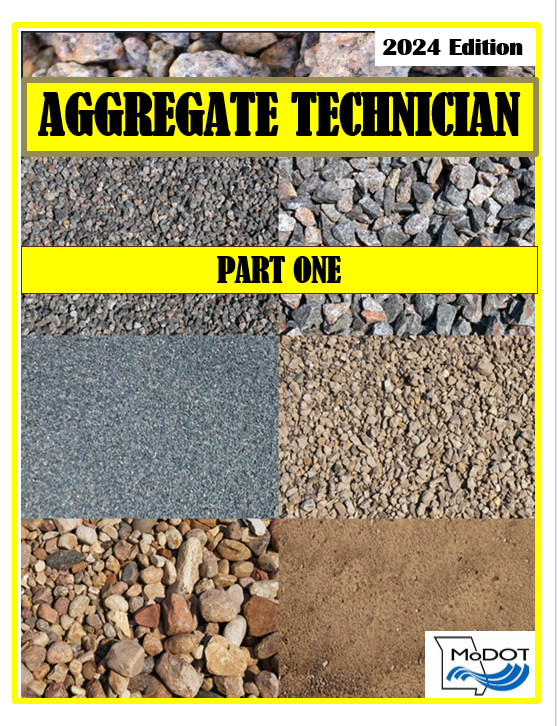 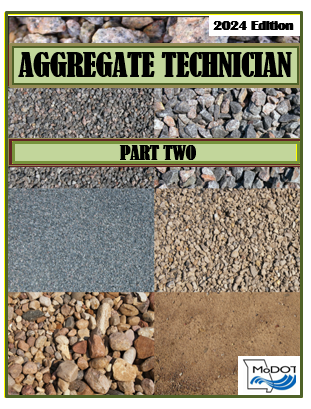 Study Groups posted, for Aggregate Technician AT, Bituminous Technician BT, Concrete Strength CS, Concrete Field CF, and Soil Density SD.  See the calendar for times and dates.Email donna.hoeller@modot.mo.gov if you are interested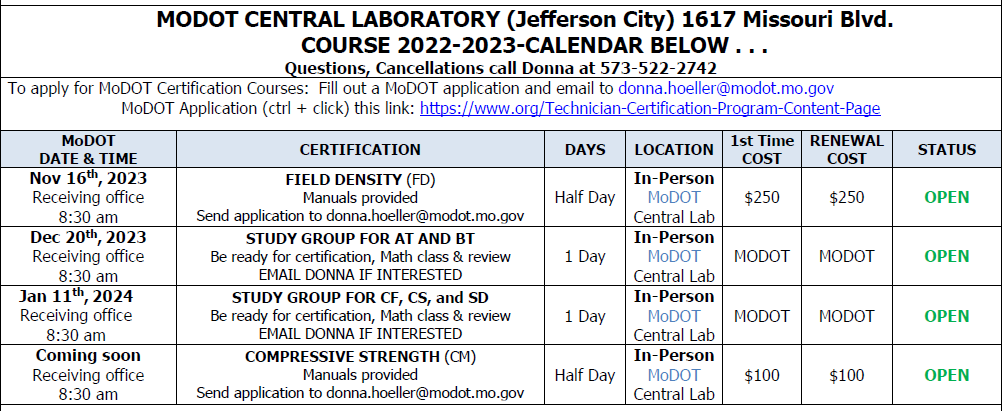 CONTACT INFORMATION:Donna Hoeller Technician Certification CoordinatorMoDOT Central LaboratoryP.O. Box 270Jefferson City, MO 65102Certification Program Coordinator:  Donna.hoeller@modot.mo.gov            Phone: 573-522-2742 